                                                                                      ПРОЕКТ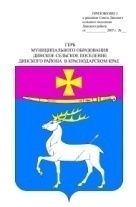 СоветДинского сельского поселения Динского районаРЕШЕНИЕот ________________								     № ____________станица ДинскаяО признании утратившими силу отдельных решенийСовета Динского сельского поселения Динского районаВ целях приведения в соответствии с действующим законодательством муниципальных правовых актов, руководствуясь Уставом Динского сельского поселения Динского района, Совет Динского сельского поселения Динского района р е ш и л: 1. Признать утратившими силу:  1.1 решение Совета Динского сельского поселения Динского района от 14.11.2019 № 21-5/4 «Об утверждении Положения об оплате труда депутатов Совета Динского сельского поселения Динского района, осуществляющих свои полномочия на платной основе»;          1.2 решение Совета Динского сельского поселения Динского района от 14.11.2019 № 22-5/4 «Об утверждении Положения о порядке и условиях предоставления ежегодного основного оплачиваемого отпуска и дополнительного оплачиваемого отпуска  за ненормированный рабочий день депутатам  Совета Динского сельского поселения Динского района, осуществляющим свои полномочия на постоянной основе».2. Администрации Динского сельского поселения Динского района (Литвинов) опубликовать настоящее решение на официальном интернет-портале Динского сельского поселения Динского района www.dinskoeposelenie.ru.3. Контроль за выполнением настоящего решения возложить на комитет по правовым вопросам Совета Динского сельского поселения Динского района (Беспалько).4. Настоящее решение вступает в силу после его официального опубликования.Заместитель председателя Совета Динского сельского поселенияДинского района										А.А. БабанскийГлава Динского сельскогопоселения Динского района								В.А. Литвинов